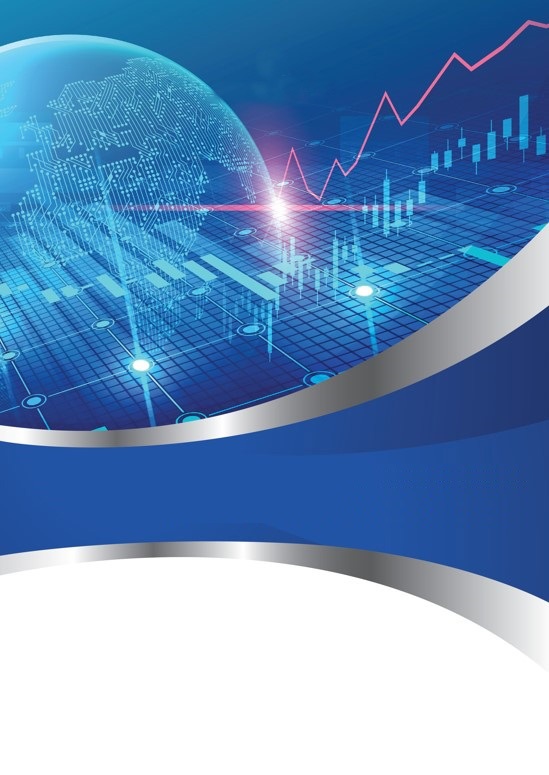 BU RAPOR, 10.07.2018 TARİHLİ VE 30474 SAYILI RESMİ GAZETEDE YAYIMLANAN 1 NO’LU CUMHURBAŞKANLIĞI KARARNAMESİNİN 273.MADDESİNİN 7. FIKRASI GEREĞİNCE HAZIRLANMIŞTIR.İçindekilerGenel Bilgiler	                         																												İl Siyasi Haritası(Ek-5/a)									2023 Yılı ADNKS Sonuçları  (Ek-5/b) 							Kurum Bilgileri (Ek-5/c) 									İstatiski Veriler 															Bursa İl Müftülüğü Yatırım ve Faaliyetlerinin Plan-Program Metinlerine Uygunluğu Analizi  (Ek-5ç)																						Cumhurbaşkanlığı Diyanet  İşleri Başkanlığı Bursa İl Müftülüğü Yıllık Yatırım Faaliyetleri İcmal Raporu (Ek-3)  				2023 Yılı Bursa İl Müftülüğü Yatırımları	(Ek-3/a)							31/12/2023 Tarihi İtibariyle YİKOB’a Devredilen İş ve Aktarılan İcmal Tablosu (Ek-3/b)											31/12/2023 Tarihi İtibariyle 2024 Yılına Devredilen İş ve Ödenek İcmali (Ek-3/b)         	Faaliyet Değerlendirme Rapor Tablosu (Ek-4)									İl Valisinin Bursa İl Müftülüğü Kamu Yatırımları ve Stratejik Plan ve Performans Programı Hedeflerine Yönelik Kurumsal Değerlendirmesi		I. GENEL BİLGİLERKURUMUN MİSYONUİslam dininin inanç, ibadet ve ahlâk esaslarıyla ilgili işleri yürütmek, sahih dini bilgi ile toplumu din konusunda aydınlatmak ve ibadet yerlerini yönetmek.KURUMUN VİZYONUİslam dini ile ilgili her konuda güvenilen ve referans alınan, insanlığın barış ve huzuruna katkı sağlayan bir kurum olmak.                                                                              EK - 5/aİl Siyasi Haritası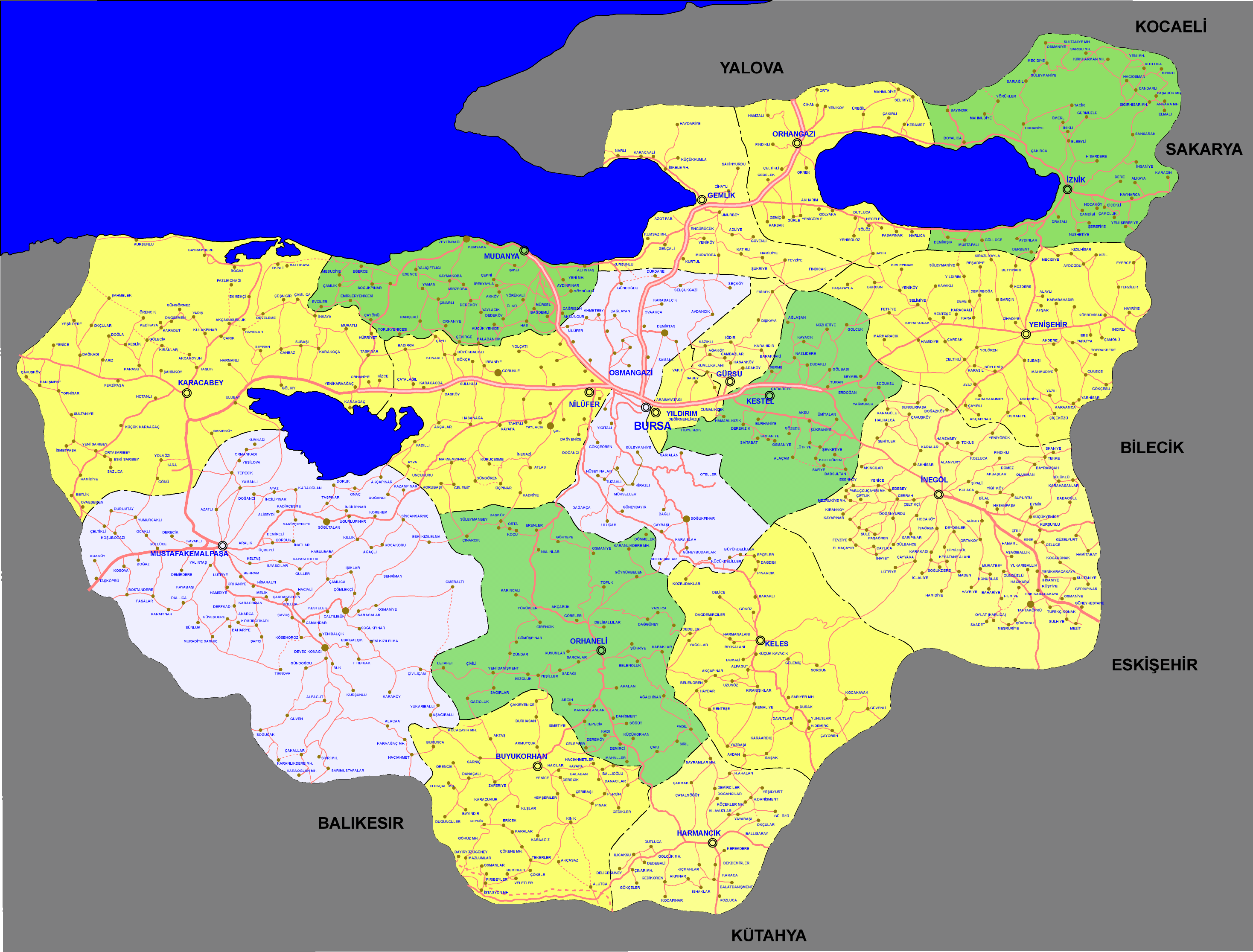  EK - 5/b2023 Yılı ADNKS Sonuçları  *6360 sayılı Kanun neticesinde oluşan mahallelerde dahil toplam mahalle sayısı verilecektir.** 2023 ve 2010 yılı nüfus verilerinde “Adrese dayalı Nüfus Kayıt Sistemi” verileri kullanılacak olup 2000 yılı nüfus verisinde “Genel Nüfus Sayımı” verileri kullanılacaktır.			EK – 5/cKurum Bilgileri LOJMANLARHİZMET BİNALARIARAÇ DURUMUPERSONEL DAĞILIMI (KADROLARINA GÖRE)PERSONEL DAĞILIMI (STATÜLERİNE GÖRE)İstatistiki VerilerDİN HİZMETLERİNE İLİŞKİN VERİLER*Panel,seminer vb.**Resmi ve Özel İlimizdeki Tüm Kur'an Kursu sayısı***Resmi ve Özel İlimizdeki Tüm Kur'an Kurslarına kayıtlı kursiyer sayısıHAC VE UMRE HİZMETLERİNE İLİŞKİN VERİLERDİĞER VERİLER*Sempozyum,panel,konferans, grup görüşmesi vb.**CİMER ve kurum/kuruluşa verilen dilekçeler.EK – 5/çBAKANLIĞIKarayolları 6.Bölge MüdürlüğüII.CUMHURBAŞKANLIĞIDİYANET İŞLERİ BAŞKANLIĞIBURSA İL MÜFTÜLÜĞÜNÜN YATIRIM VE FAALİYETLERİNİN PLAN-PROGRAM METİNLERİNE UYGUNLUĞU ANALİZİYatırım İzleme ve Koordinasyon Başkanlığı ile İl Planlama ve Koordinasyon Müdürlüğü tarafından EK – 3 ve EK – 3/a formları koordineli olarak raporlanacak ve bu formlarda yılsonu “İl Koordinasyon Kurulu Toplantısı” verileri dikkate alınacaktır.																		EK – 3YILLIK YATIRIM FAALİYETLERİ İCMAL RAPORU 																		EK – 3/aEK – 3/b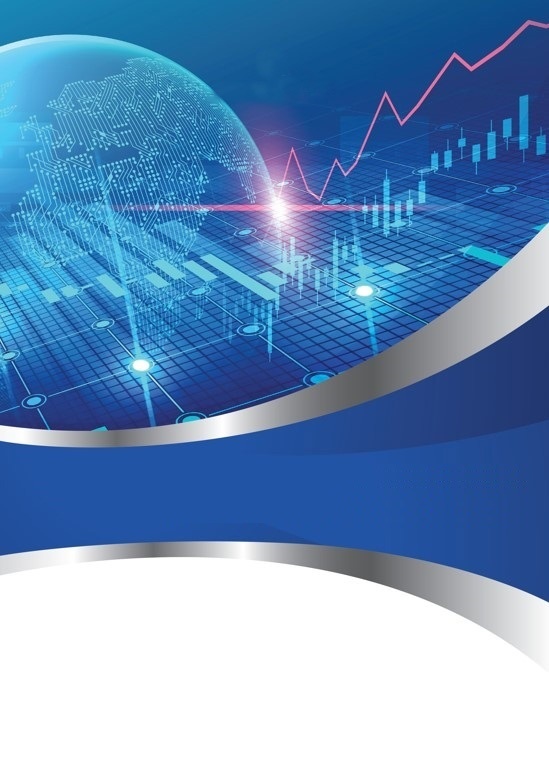 31/12/2023 Tarihi İtibariyle YİKOB’a Devredilen İş ve Aktarılan Ödenek İcmal Tablosu31/12/2023 Tarihi İtibariyle 2024 Yılına Devredilen İş ve Ödenek İcmal TablosuEK – 4FAALİYET DEĞERLENDİRME RAPOR TABLOSU EK – 4FAALİYET DEĞERLENDİRME RAPOR TABLOSU İl Valisinin Bursa İl Müftülüğü Kamu Yatırımları ve Stratejik Plan ve Performans Programı Hedeflerine Yönelik Kurumsal Değerlendirmesi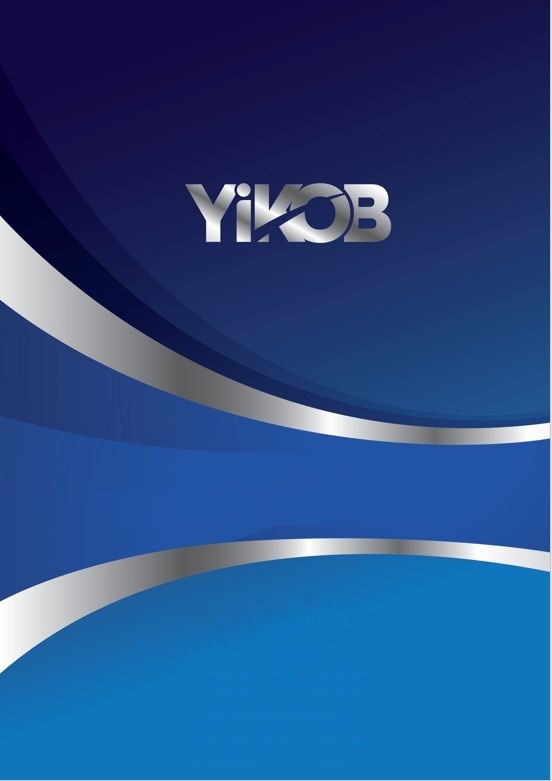 S.NOİLÇE ADIMAHALLE SAYISI*2023
NÜFUS**2010
NÜFUS**2000
NÜFUS**1Büyükorhan2Gemlik3Gürsu4Harmancık5İnegöl6İznik7Karacabey8Keles9Kestel10Mudanya11Mustafakemalpaşa12Nilüfer13Orhaneli14Orhangazi15Osmangazi16Yenişehir17YıldırımTOPLAMTOPLAMKuruma aitLojman Sayısı (adet)Lojman Sayısı (adet)Lojman Sayısı (adet)Lojman Sayısı (adet)Kuruma aitÖzel TahsisliGörev TahsisliSıra TahsisliHizmet Tahsisliİl ToplamıİL GENEL TOPLAMBinalarSayısıHizmet binasıİL GENEL TOPLAMAraç cinsiSayısıOtomobilTicari araçİL GENEL TOPLAMKADROSUSayısıGenel İdari HizmetlerDin HizmetleriTeknik HizmetlerEğitim Öğretim HizmetleriYardımcı Hizmetlerİşçi (Kamu İşçisi)Avukatlık HizmetleriİL GENEL TOPLAMKADROSUSayısıİl Müftüsüİl Müftü Yardımcısıİlçe MüftüsüŞube MüdürüDin Hizmetleri UzmanıŞefAyniyat SaymanıMemurVHKİŞoförBaşvaizUzman VaizVaizCezaevi VaiziMurakıpKur’an Kursu BaşöğreticisiKur’an Kursu Uzman ÖğreticisiKur’an Kursu ÖğreticisiBaşimam-HatipUzman İmam-Hatipİmam-HatipMüezzin-KayyımHizmetliBekçiTeknikerİşçi (Sürekli, Kamu İşçisi)Geçici Personel  (4/C)Diğer  (İŞ-KUR)Diğer (4/B)Vekil İmam-HatipEğitim UzmanıÖğretmenAvukatAşçı		TOPLAMİstatistiksel VerilerYILLARYILLARYILLARİstatistiksel Veriler202120222023Panel, seminer sayısıKur’an kursu sayısıKur’an kursundaki kursiyer sayısıTOPLAMİstatistiksel VerilerYILLARYILLARYILLARİstatistiksel Veriler202120222023Hacca giden kişi sayısı (Diyanetle)Hacca  giden kişi sayısı (Özel Şirketle)Umreye giden kişi sayısı (Diyanetle)Hac ve umre için verilen eğitim sayısıHac ve umre için verilen eğitimlere katılım sayısıTOPLAMİstatistiksel Veriler202120222023Bilgilendirme Faaliyetleri Sayısı * (Adet)Kurum/kuruluşa gelen şikayet sayısı **(Adet)BURSA İLİ 2023 YILI BURSA İL MÜFTÜLÜĞÜ KURUMSAL YATIRIM DEĞERLENDİRMESİ (TL)BURSA İLİ 2023 YILI BURSA İL MÜFTÜLÜĞÜ KURUMSAL YATIRIM DEĞERLENDİRMESİ (TL)BURSA İLİ 2023 YILI BURSA İL MÜFTÜLÜĞÜ KURUMSAL YATIRIM DEĞERLENDİRMESİ (TL)Yatırımcı KuruluşYatırımcı KuruluşSektörüSektörüToplam Proje SayısıToplam Proje SayısıToplam Proje Bedeli (TL)Toplam Proje Bedeli (TL)PROJELERDE KULLANILANFİNASMAN KAYNAKLARI2023 Yılı Merkezi Bütçe TahsisiPROJELERDE KULLANILANFİNASMAN KAYNAKLARI2023 Yılı İç Kredi TutarıPROJELERDE KULLANILANFİNASMAN KAYNAKLARI2022 Yılı Dış Kredi TutarıPROJELERDE KULLANILANFİNASMAN KAYNAKLARI2023 Yılı Öz KaynakPROJELERDE KULLANILANFİNASMAN KAYNAKLARI2023 Yılı HibeÖnceki Yıllar Toplam Harcama Tutarı (TL)Önceki Yıllar Toplam Harcama Tutarı (TL)2023 Yıl İçi Harcama (TL)2023 Yıl İçi Harcama (TL)Toplam Harcama (TL)Toplam Harcama (TL)Biten Proje SayısıBiten Proje SayısıDevam Eden Proje SayısıDevam Eden Proje SayısıBaşlanmamış Proje SayısıBaşlanmamış Proje SayısıNakdi Gerçekleşme Oranı (%)Nakdi Gerçekleşme Oranı (%)Bursa  İli İl Müftülüğü 2023 Yılı Yatırımları (TL)Bursa  İli İl Müftülüğü 2023 Yılı Yatırımları (TL)Bursa  İli İl Müftülüğü 2023 Yılı Yatırımları (TL)Bursa  İli İl Müftülüğü 2023 Yılı Yatırımları (TL)Bursa  İli İl Müftülüğü 2023 Yılı Yatırımları (TL)Bursa  İli İl Müftülüğü 2023 Yılı Yatırımları (TL)Bursa  İli İl Müftülüğü 2023 Yılı Yatırımları (TL)Bursa  İli İl Müftülüğü 2023 Yılı Yatırımları (TL)Bursa  İli İl Müftülüğü 2023 Yılı Yatırımları (TL)Proje AdıProje Başlama YılıProje TutarıÖnceki Yıllar Harcaması2023 Yılı Ödeneği2023 Yılı Aktarılan Ödenek2023 Yılı HarcamasıFiziki Gerçekleşme (%)Nakdi Gerçekleşme (%)TOPLAMCumhurbaşkanlığı Diyanet İşleri Başkanlığı/ Bursa İliCumhurbaşkanlığı Diyanet İşleri Başkanlığı/ Bursa İliCumhurbaşkanlığı Diyanet İşleri Başkanlığı/ Bursa İliCumhurbaşkanlığı Diyanet İşleri Başkanlığı/ Bursa İliCumhurbaşkanlığı Diyanet İşleri Başkanlığı/ Bursa İliCumhurbaşkanlığı Diyanet İşleri Başkanlığı/ Bursa İliCumhurbaşkanlığı Diyanet İşleri Başkanlığı/ Bursa İliNOBirimiBaşlanmamış Proje SayısıBaşlanmamış Proje Ödenek ToplamıDevam Eden Proje SayısıDevam Eden Proje Ödenek ToplamıMerkez Saymanlık Hesabına Aktarılan Tutar123TOPLAMTOPLAMCumhurbaşkanlığı Diyanet İşleri Başkanlığı / Bursa İliCumhurbaşkanlığı Diyanet İşleri Başkanlığı / Bursa İliCumhurbaşkanlığı Diyanet İşleri Başkanlığı / Bursa İliCumhurbaşkanlığı Diyanet İşleri Başkanlığı / Bursa İliCumhurbaşkanlığı Diyanet İşleri Başkanlığı / Bursa İliCumhurbaşkanlığı Diyanet İşleri Başkanlığı / Bursa İliCumhurbaşkanlığı Diyanet İşleri Başkanlığı / Bursa İliNOBirimi2023 Yılı Toplam Proje Sayısı2023 Yılı Proje Ödenek Toplamı2023 Yılı Biten Proje Sayısı2024 Yılında Devam Eden Proje Sayısı2024 Yılına Devreden Ödenek Toplamı1234TOPLAMTOPLAMDeğerlendirme Raporuna Konu Birim:Değerlendirme Raporuna Konu Birim:Değerlendirme Raporuna Konu Birim:Değerlendirme Raporuna Konu Birim:Değerlendirme Raporuna Konu Birim:Değerlendirme Raporuna Konu Birim:Değerlendirme Raporuna Konu Birim:Değerlendirme Raporuna Konu Birim:Değerlendirme Raporuna Konu Birim:Değerlendirme Raporuna Konu Birim:Bursa İl MüftülüğüBursa İl MüftülüğüBursa İl MüftülüğüBursa İl MüftülüğüBursa İl MüftülüğüBursa İl MüftülüğüBursa İl MüftülüğüBursa İl MüftülüğüBursa İl MüftülüğüBursa İl MüftülüğüDeğerlendirmeye Konu Stratejik Plan ve Performans Programı:Değerlendirmeye Konu Stratejik Plan ve Performans Programı:Değerlendirmeye Konu Stratejik Plan ve Performans Programı:Değerlendirmeye Konu Stratejik Plan ve Performans Programı:Değerlendirmeye Konu Stratejik Plan ve Performans Programı:Değerlendirmeye Konu Stratejik Plan ve Performans Programı:Değerlendirmeye Konu Stratejik Plan ve Performans Programı:Değerlendirmeye Konu Stratejik Plan ve Performans Programı:Değerlendirmeye Konu Stratejik Plan ve Performans Programı:Değerlendirmeye Konu Stratejik Plan ve Performans Programı:Diyanet İşleri Başkanlığı’nın 2019-2023 Stratejik Planı2023 Yılı Performans ProgramıDiyanet İşleri Başkanlığı’nın 2019-2023 Stratejik Planı2023 Yılı Performans ProgramıDiyanet İşleri Başkanlığı’nın 2019-2023 Stratejik Planı2023 Yılı Performans ProgramıDiyanet İşleri Başkanlığı’nın 2019-2023 Stratejik Planı2023 Yılı Performans ProgramıDiyanet İşleri Başkanlığı’nın 2019-2023 Stratejik Planı2023 Yılı Performans ProgramıDiyanet İşleri Başkanlığı’nın 2019-2023 Stratejik Planı2023 Yılı Performans ProgramıDiyanet İşleri Başkanlığı’nın 2019-2023 Stratejik Planı2023 Yılı Performans ProgramıDiyanet İşleri Başkanlığı’nın 2019-2023 Stratejik Planı2023 Yılı Performans ProgramıDiyanet İşleri Başkanlığı’nın 2019-2023 Stratejik Planı2023 Yılı Performans ProgramıDiyanet İşleri Başkanlığı’nın 2019-2023 Stratejik Planı2023 Yılı Performans ProgramıStratejik Plan Nicel VerilerStratejik Plan Nicel VerilerTema (Varsa)---Stratejik AmaçStratejik Amaç55HedefHedefHedef13Strateji (Varsa)Strateji (Varsa)Strateji (Varsa)3939Performans GöstergesiPerformans Göstergesi60Performans Prog. Nicel VerilerPerformans Prog. Nicel VerilerProgram11Alt ProgramAlt Program      2      2FaaliyetFaaliyetFaaliyetFaaliyet7Performans GöstergesiPerformans GöstergesiPerformans GöstergesiPerformans Göstergesi1111ProgramProgramDİN HİZMETLERİ VE YAYGIN DİN EĞİTİMİDİN HİZMETLERİ VE YAYGIN DİN EĞİTİMİDİN HİZMETLERİ VE YAYGIN DİN EĞİTİMİDİN HİZMETLERİ VE YAYGIN DİN EĞİTİMİDİN HİZMETLERİ VE YAYGIN DİN EĞİTİMİDİN HİZMETLERİ VE YAYGIN DİN EĞİTİMİDİN HİZMETLERİ VE YAYGIN DİN EĞİTİMİDİN HİZMETLERİ VE YAYGIN DİN EĞİTİMİDİN HİZMETLERİ VE YAYGIN DİN EĞİTİMİDİN HİZMETLERİ VE YAYGIN DİN EĞİTİMİDİN HİZMETLERİ VE YAYGIN DİN EĞİTİMİDİN HİZMETLERİ VE YAYGIN DİN EĞİTİMİDİN HİZMETLERİ VE YAYGIN DİN EĞİTİMİDİN HİZMETLERİ VE YAYGIN DİN EĞİTİMİDİN HİZMETLERİ VE YAYGIN DİN EĞİTİMİDİN HİZMETLERİ VE YAYGIN DİN EĞİTİMİDİN HİZMETLERİ VE YAYGIN DİN EĞİTİMİDİN HİZMETLERİ VE YAYGIN DİN EĞİTİMİAlt Program adı / HedefiAlt Program adı / HedefiDİN HİZMETLERİDin hizmetlerinde yurt içinde ve yurt dışında toplumun tüm kesimlerine ulaşılması ve etkinliğin artırılması.DİN HİZMETLERİDin hizmetlerinde yurt içinde ve yurt dışında toplumun tüm kesimlerine ulaşılması ve etkinliğin artırılması.DİN HİZMETLERİDin hizmetlerinde yurt içinde ve yurt dışında toplumun tüm kesimlerine ulaşılması ve etkinliğin artırılması.DİN HİZMETLERİDin hizmetlerinde yurt içinde ve yurt dışında toplumun tüm kesimlerine ulaşılması ve etkinliğin artırılması.DİN HİZMETLERİDin hizmetlerinde yurt içinde ve yurt dışında toplumun tüm kesimlerine ulaşılması ve etkinliğin artırılması.DİN HİZMETLERİDin hizmetlerinde yurt içinde ve yurt dışında toplumun tüm kesimlerine ulaşılması ve etkinliğin artırılması.DİN HİZMETLERİDin hizmetlerinde yurt içinde ve yurt dışında toplumun tüm kesimlerine ulaşılması ve etkinliğin artırılması.DİN HİZMETLERİDin hizmetlerinde yurt içinde ve yurt dışında toplumun tüm kesimlerine ulaşılması ve etkinliğin artırılması.DİN HİZMETLERİDin hizmetlerinde yurt içinde ve yurt dışında toplumun tüm kesimlerine ulaşılması ve etkinliğin artırılması.DİN HİZMETLERİDin hizmetlerinde yurt içinde ve yurt dışında toplumun tüm kesimlerine ulaşılması ve etkinliğin artırılması.DİN HİZMETLERİDin hizmetlerinde yurt içinde ve yurt dışında toplumun tüm kesimlerine ulaşılması ve etkinliğin artırılması.DİN HİZMETLERİDin hizmetlerinde yurt içinde ve yurt dışında toplumun tüm kesimlerine ulaşılması ve etkinliğin artırılması.DİN HİZMETLERİDin hizmetlerinde yurt içinde ve yurt dışında toplumun tüm kesimlerine ulaşılması ve etkinliğin artırılması.DİN HİZMETLERİDin hizmetlerinde yurt içinde ve yurt dışında toplumun tüm kesimlerine ulaşılması ve etkinliğin artırılması.DİN HİZMETLERİDin hizmetlerinde yurt içinde ve yurt dışında toplumun tüm kesimlerine ulaşılması ve etkinliğin artırılması.DİN HİZMETLERİDin hizmetlerinde yurt içinde ve yurt dışında toplumun tüm kesimlerine ulaşılması ve etkinliğin artırılması.DİN HİZMETLERİDin hizmetlerinde yurt içinde ve yurt dışında toplumun tüm kesimlerine ulaşılması ve etkinliğin artırılması.DİN HİZMETLERİDin hizmetlerinde yurt içinde ve yurt dışında toplumun tüm kesimlerine ulaşılması ve etkinliğin artırılması.Performans GöstergesiPerformans GöstergesiPG1-Fetva yoluyla hizmet verilen kişi sayısı (Sayı) (4.400.000)PG2-Halkı aydınlatmaya yönelik düzenlenen şura, konferans, panel, seminer ve istişare toplantısı sayısı (Sayı)(30.000)PG3-Hutbe ve vaaz sayısı (Sayı)(7.150.000)PG4-İncelenen Kur’an-ı Kerim metni ve meali sayısı (Sayı)(180)PG5-Manevi destek hizmeti ile ulaşılan kişi sayısı (Sayı)(525.000)PG6-Yurt dışında faaliyet gösterilen ülkelerde ulaşılan kişi sayısı (Sayı)(1.800.000)PG7-Yurt içinde cami hizmeti ile ulaşılan kişi sayısı (Sayı)(28.610.000)PG1-Fetva yoluyla hizmet verilen kişi sayısı (Sayı) (4.400.000)PG2-Halkı aydınlatmaya yönelik düzenlenen şura, konferans, panel, seminer ve istişare toplantısı sayısı (Sayı)(30.000)PG3-Hutbe ve vaaz sayısı (Sayı)(7.150.000)PG4-İncelenen Kur’an-ı Kerim metni ve meali sayısı (Sayı)(180)PG5-Manevi destek hizmeti ile ulaşılan kişi sayısı (Sayı)(525.000)PG6-Yurt dışında faaliyet gösterilen ülkelerde ulaşılan kişi sayısı (Sayı)(1.800.000)PG7-Yurt içinde cami hizmeti ile ulaşılan kişi sayısı (Sayı)(28.610.000)PG1-Fetva yoluyla hizmet verilen kişi sayısı (Sayı) (4.400.000)PG2-Halkı aydınlatmaya yönelik düzenlenen şura, konferans, panel, seminer ve istişare toplantısı sayısı (Sayı)(30.000)PG3-Hutbe ve vaaz sayısı (Sayı)(7.150.000)PG4-İncelenen Kur’an-ı Kerim metni ve meali sayısı (Sayı)(180)PG5-Manevi destek hizmeti ile ulaşılan kişi sayısı (Sayı)(525.000)PG6-Yurt dışında faaliyet gösterilen ülkelerde ulaşılan kişi sayısı (Sayı)(1.800.000)PG7-Yurt içinde cami hizmeti ile ulaşılan kişi sayısı (Sayı)(28.610.000)PG1-Fetva yoluyla hizmet verilen kişi sayısı (Sayı) (4.400.000)PG2-Halkı aydınlatmaya yönelik düzenlenen şura, konferans, panel, seminer ve istişare toplantısı sayısı (Sayı)(30.000)PG3-Hutbe ve vaaz sayısı (Sayı)(7.150.000)PG4-İncelenen Kur’an-ı Kerim metni ve meali sayısı (Sayı)(180)PG5-Manevi destek hizmeti ile ulaşılan kişi sayısı (Sayı)(525.000)PG6-Yurt dışında faaliyet gösterilen ülkelerde ulaşılan kişi sayısı (Sayı)(1.800.000)PG7-Yurt içinde cami hizmeti ile ulaşılan kişi sayısı (Sayı)(28.610.000)PG1-Fetva yoluyla hizmet verilen kişi sayısı (Sayı) (4.400.000)PG2-Halkı aydınlatmaya yönelik düzenlenen şura, konferans, panel, seminer ve istişare toplantısı sayısı (Sayı)(30.000)PG3-Hutbe ve vaaz sayısı (Sayı)(7.150.000)PG4-İncelenen Kur’an-ı Kerim metni ve meali sayısı (Sayı)(180)PG5-Manevi destek hizmeti ile ulaşılan kişi sayısı (Sayı)(525.000)PG6-Yurt dışında faaliyet gösterilen ülkelerde ulaşılan kişi sayısı (Sayı)(1.800.000)PG7-Yurt içinde cami hizmeti ile ulaşılan kişi sayısı (Sayı)(28.610.000)PG1-Fetva yoluyla hizmet verilen kişi sayısı (Sayı) (4.400.000)PG2-Halkı aydınlatmaya yönelik düzenlenen şura, konferans, panel, seminer ve istişare toplantısı sayısı (Sayı)(30.000)PG3-Hutbe ve vaaz sayısı (Sayı)(7.150.000)PG4-İncelenen Kur’an-ı Kerim metni ve meali sayısı (Sayı)(180)PG5-Manevi destek hizmeti ile ulaşılan kişi sayısı (Sayı)(525.000)PG6-Yurt dışında faaliyet gösterilen ülkelerde ulaşılan kişi sayısı (Sayı)(1.800.000)PG7-Yurt içinde cami hizmeti ile ulaşılan kişi sayısı (Sayı)(28.610.000)PG1-Fetva yoluyla hizmet verilen kişi sayısı (Sayı) (4.400.000)PG2-Halkı aydınlatmaya yönelik düzenlenen şura, konferans, panel, seminer ve istişare toplantısı sayısı (Sayı)(30.000)PG3-Hutbe ve vaaz sayısı (Sayı)(7.150.000)PG4-İncelenen Kur’an-ı Kerim metni ve meali sayısı (Sayı)(180)PG5-Manevi destek hizmeti ile ulaşılan kişi sayısı (Sayı)(525.000)PG6-Yurt dışında faaliyet gösterilen ülkelerde ulaşılan kişi sayısı (Sayı)(1.800.000)PG7-Yurt içinde cami hizmeti ile ulaşılan kişi sayısı (Sayı)(28.610.000)PG1-Fetva yoluyla hizmet verilen kişi sayısı (Sayı) (4.400.000)PG2-Halkı aydınlatmaya yönelik düzenlenen şura, konferans, panel, seminer ve istişare toplantısı sayısı (Sayı)(30.000)PG3-Hutbe ve vaaz sayısı (Sayı)(7.150.000)PG4-İncelenen Kur’an-ı Kerim metni ve meali sayısı (Sayı)(180)PG5-Manevi destek hizmeti ile ulaşılan kişi sayısı (Sayı)(525.000)PG6-Yurt dışında faaliyet gösterilen ülkelerde ulaşılan kişi sayısı (Sayı)(1.800.000)PG7-Yurt içinde cami hizmeti ile ulaşılan kişi sayısı (Sayı)(28.610.000)PG1-Fetva yoluyla hizmet verilen kişi sayısı (Sayı) (4.400.000)PG2-Halkı aydınlatmaya yönelik düzenlenen şura, konferans, panel, seminer ve istişare toplantısı sayısı (Sayı)(30.000)PG3-Hutbe ve vaaz sayısı (Sayı)(7.150.000)PG4-İncelenen Kur’an-ı Kerim metni ve meali sayısı (Sayı)(180)PG5-Manevi destek hizmeti ile ulaşılan kişi sayısı (Sayı)(525.000)PG6-Yurt dışında faaliyet gösterilen ülkelerde ulaşılan kişi sayısı (Sayı)(1.800.000)PG7-Yurt içinde cami hizmeti ile ulaşılan kişi sayısı (Sayı)(28.610.000)PG1-Fetva yoluyla hizmet verilen kişi sayısı (Sayı) (4.400.000)PG2-Halkı aydınlatmaya yönelik düzenlenen şura, konferans, panel, seminer ve istişare toplantısı sayısı (Sayı)(30.000)PG3-Hutbe ve vaaz sayısı (Sayı)(7.150.000)PG4-İncelenen Kur’an-ı Kerim metni ve meali sayısı (Sayı)(180)PG5-Manevi destek hizmeti ile ulaşılan kişi sayısı (Sayı)(525.000)PG6-Yurt dışında faaliyet gösterilen ülkelerde ulaşılan kişi sayısı (Sayı)(1.800.000)PG7-Yurt içinde cami hizmeti ile ulaşılan kişi sayısı (Sayı)(28.610.000)PG1-Fetva yoluyla hizmet verilen kişi sayısı (Sayı) (4.400.000)PG2-Halkı aydınlatmaya yönelik düzenlenen şura, konferans, panel, seminer ve istişare toplantısı sayısı (Sayı)(30.000)PG3-Hutbe ve vaaz sayısı (Sayı)(7.150.000)PG4-İncelenen Kur’an-ı Kerim metni ve meali sayısı (Sayı)(180)PG5-Manevi destek hizmeti ile ulaşılan kişi sayısı (Sayı)(525.000)PG6-Yurt dışında faaliyet gösterilen ülkelerde ulaşılan kişi sayısı (Sayı)(1.800.000)PG7-Yurt içinde cami hizmeti ile ulaşılan kişi sayısı (Sayı)(28.610.000)PG1-Fetva yoluyla hizmet verilen kişi sayısı (Sayı) (4.400.000)PG2-Halkı aydınlatmaya yönelik düzenlenen şura, konferans, panel, seminer ve istişare toplantısı sayısı (Sayı)(30.000)PG3-Hutbe ve vaaz sayısı (Sayı)(7.150.000)PG4-İncelenen Kur’an-ı Kerim metni ve meali sayısı (Sayı)(180)PG5-Manevi destek hizmeti ile ulaşılan kişi sayısı (Sayı)(525.000)PG6-Yurt dışında faaliyet gösterilen ülkelerde ulaşılan kişi sayısı (Sayı)(1.800.000)PG7-Yurt içinde cami hizmeti ile ulaşılan kişi sayısı (Sayı)(28.610.000)PG1-Fetva yoluyla hizmet verilen kişi sayısı (Sayı) (4.400.000)PG2-Halkı aydınlatmaya yönelik düzenlenen şura, konferans, panel, seminer ve istişare toplantısı sayısı (Sayı)(30.000)PG3-Hutbe ve vaaz sayısı (Sayı)(7.150.000)PG4-İncelenen Kur’an-ı Kerim metni ve meali sayısı (Sayı)(180)PG5-Manevi destek hizmeti ile ulaşılan kişi sayısı (Sayı)(525.000)PG6-Yurt dışında faaliyet gösterilen ülkelerde ulaşılan kişi sayısı (Sayı)(1.800.000)PG7-Yurt içinde cami hizmeti ile ulaşılan kişi sayısı (Sayı)(28.610.000)PG1-Fetva yoluyla hizmet verilen kişi sayısı (Sayı) (4.400.000)PG2-Halkı aydınlatmaya yönelik düzenlenen şura, konferans, panel, seminer ve istişare toplantısı sayısı (Sayı)(30.000)PG3-Hutbe ve vaaz sayısı (Sayı)(7.150.000)PG4-İncelenen Kur’an-ı Kerim metni ve meali sayısı (Sayı)(180)PG5-Manevi destek hizmeti ile ulaşılan kişi sayısı (Sayı)(525.000)PG6-Yurt dışında faaliyet gösterilen ülkelerde ulaşılan kişi sayısı (Sayı)(1.800.000)PG7-Yurt içinde cami hizmeti ile ulaşılan kişi sayısı (Sayı)(28.610.000)PG1-Fetva yoluyla hizmet verilen kişi sayısı (Sayı) (4.400.000)PG2-Halkı aydınlatmaya yönelik düzenlenen şura, konferans, panel, seminer ve istişare toplantısı sayısı (Sayı)(30.000)PG3-Hutbe ve vaaz sayısı (Sayı)(7.150.000)PG4-İncelenen Kur’an-ı Kerim metni ve meali sayısı (Sayı)(180)PG5-Manevi destek hizmeti ile ulaşılan kişi sayısı (Sayı)(525.000)PG6-Yurt dışında faaliyet gösterilen ülkelerde ulaşılan kişi sayısı (Sayı)(1.800.000)PG7-Yurt içinde cami hizmeti ile ulaşılan kişi sayısı (Sayı)(28.610.000)PG1-Fetva yoluyla hizmet verilen kişi sayısı (Sayı) (4.400.000)PG2-Halkı aydınlatmaya yönelik düzenlenen şura, konferans, panel, seminer ve istişare toplantısı sayısı (Sayı)(30.000)PG3-Hutbe ve vaaz sayısı (Sayı)(7.150.000)PG4-İncelenen Kur’an-ı Kerim metni ve meali sayısı (Sayı)(180)PG5-Manevi destek hizmeti ile ulaşılan kişi sayısı (Sayı)(525.000)PG6-Yurt dışında faaliyet gösterilen ülkelerde ulaşılan kişi sayısı (Sayı)(1.800.000)PG7-Yurt içinde cami hizmeti ile ulaşılan kişi sayısı (Sayı)(28.610.000)PG1-Fetva yoluyla hizmet verilen kişi sayısı (Sayı) (4.400.000)PG2-Halkı aydınlatmaya yönelik düzenlenen şura, konferans, panel, seminer ve istişare toplantısı sayısı (Sayı)(30.000)PG3-Hutbe ve vaaz sayısı (Sayı)(7.150.000)PG4-İncelenen Kur’an-ı Kerim metni ve meali sayısı (Sayı)(180)PG5-Manevi destek hizmeti ile ulaşılan kişi sayısı (Sayı)(525.000)PG6-Yurt dışında faaliyet gösterilen ülkelerde ulaşılan kişi sayısı (Sayı)(1.800.000)PG7-Yurt içinde cami hizmeti ile ulaşılan kişi sayısı (Sayı)(28.610.000)PG1-Fetva yoluyla hizmet verilen kişi sayısı (Sayı) (4.400.000)PG2-Halkı aydınlatmaya yönelik düzenlenen şura, konferans, panel, seminer ve istişare toplantısı sayısı (Sayı)(30.000)PG3-Hutbe ve vaaz sayısı (Sayı)(7.150.000)PG4-İncelenen Kur’an-ı Kerim metni ve meali sayısı (Sayı)(180)PG5-Manevi destek hizmeti ile ulaşılan kişi sayısı (Sayı)(525.000)PG6-Yurt dışında faaliyet gösterilen ülkelerde ulaşılan kişi sayısı (Sayı)(1.800.000)PG7-Yurt içinde cami hizmeti ile ulaşılan kişi sayısı (Sayı)(28.610.000)FaaliyetFaaliyetF1-Cami, Sosyal ve Kültürel İçerikli Din HizmetleriF2-Dini Bilgi Üretimi, Mushaf ve Fetva HizmetleriF3-Hac ve Umre HizmetleriF4-İbadethanelerin DesteklenmesiF1-Cami, Sosyal ve Kültürel İçerikli Din HizmetleriF2-Dini Bilgi Üretimi, Mushaf ve Fetva HizmetleriF3-Hac ve Umre HizmetleriF4-İbadethanelerin DesteklenmesiF1-Cami, Sosyal ve Kültürel İçerikli Din HizmetleriF2-Dini Bilgi Üretimi, Mushaf ve Fetva HizmetleriF3-Hac ve Umre HizmetleriF4-İbadethanelerin DesteklenmesiF1-Cami, Sosyal ve Kültürel İçerikli Din HizmetleriF2-Dini Bilgi Üretimi, Mushaf ve Fetva HizmetleriF3-Hac ve Umre HizmetleriF4-İbadethanelerin DesteklenmesiF1-Cami, Sosyal ve Kültürel İçerikli Din HizmetleriF2-Dini Bilgi Üretimi, Mushaf ve Fetva HizmetleriF3-Hac ve Umre HizmetleriF4-İbadethanelerin DesteklenmesiF1-Cami, Sosyal ve Kültürel İçerikli Din HizmetleriF2-Dini Bilgi Üretimi, Mushaf ve Fetva HizmetleriF3-Hac ve Umre HizmetleriF4-İbadethanelerin DesteklenmesiF1-Cami, Sosyal ve Kültürel İçerikli Din HizmetleriF2-Dini Bilgi Üretimi, Mushaf ve Fetva HizmetleriF3-Hac ve Umre HizmetleriF4-İbadethanelerin DesteklenmesiF1-Cami, Sosyal ve Kültürel İçerikli Din HizmetleriF2-Dini Bilgi Üretimi, Mushaf ve Fetva HizmetleriF3-Hac ve Umre HizmetleriF4-İbadethanelerin DesteklenmesiF1-Cami, Sosyal ve Kültürel İçerikli Din HizmetleriF2-Dini Bilgi Üretimi, Mushaf ve Fetva HizmetleriF3-Hac ve Umre HizmetleriF4-İbadethanelerin DesteklenmesiF1-Cami, Sosyal ve Kültürel İçerikli Din HizmetleriF2-Dini Bilgi Üretimi, Mushaf ve Fetva HizmetleriF3-Hac ve Umre HizmetleriF4-İbadethanelerin DesteklenmesiF1-Cami, Sosyal ve Kültürel İçerikli Din HizmetleriF2-Dini Bilgi Üretimi, Mushaf ve Fetva HizmetleriF3-Hac ve Umre HizmetleriF4-İbadethanelerin DesteklenmesiF1-Cami, Sosyal ve Kültürel İçerikli Din HizmetleriF2-Dini Bilgi Üretimi, Mushaf ve Fetva HizmetleriF3-Hac ve Umre HizmetleriF4-İbadethanelerin DesteklenmesiF1-Cami, Sosyal ve Kültürel İçerikli Din HizmetleriF2-Dini Bilgi Üretimi, Mushaf ve Fetva HizmetleriF3-Hac ve Umre HizmetleriF4-İbadethanelerin DesteklenmesiF1-Cami, Sosyal ve Kültürel İçerikli Din HizmetleriF2-Dini Bilgi Üretimi, Mushaf ve Fetva HizmetleriF3-Hac ve Umre HizmetleriF4-İbadethanelerin DesteklenmesiF1-Cami, Sosyal ve Kültürel İçerikli Din HizmetleriF2-Dini Bilgi Üretimi, Mushaf ve Fetva HizmetleriF3-Hac ve Umre HizmetleriF4-İbadethanelerin DesteklenmesiF1-Cami, Sosyal ve Kültürel İçerikli Din HizmetleriF2-Dini Bilgi Üretimi, Mushaf ve Fetva HizmetleriF3-Hac ve Umre HizmetleriF4-İbadethanelerin DesteklenmesiF1-Cami, Sosyal ve Kültürel İçerikli Din HizmetleriF2-Dini Bilgi Üretimi, Mushaf ve Fetva HizmetleriF3-Hac ve Umre HizmetleriF4-İbadethanelerin DesteklenmesiF1-Cami, Sosyal ve Kültürel İçerikli Din HizmetleriF2-Dini Bilgi Üretimi, Mushaf ve Fetva HizmetleriF3-Hac ve Umre HizmetleriF4-İbadethanelerin DesteklenmesiPerformans Göstergesi Gerçekleşme Durumu (İl Düzeyinde)Performans Göstergesi Gerçekleşme Durumu (İl Düzeyinde)Performans Göstergesi Gerçekleşme Durumu (İl Düzeyinde)Performans Göstergesi Gerçekleşme Durumu (İl Düzeyinde)Performans Göstergesi Gerçekleşme Durumu (İl Düzeyinde)Performans Göstergesi Gerçekleşme Durumu (İl Düzeyinde)Performans Göstergesi Gerçekleşme Durumu (İl Düzeyinde)Performans Göstergesi Gerçekleşme Durumu (İl Düzeyinde)Performans Göstergesi Gerçekleşme Durumu (İl Düzeyinde)Performans Göstergesi Gerçekleşme Durumu (İl Düzeyinde)Performans Göstergesi Gerçekleşme Durumu (İl Düzeyinde)Performans Göstergesi Gerçekleşme Durumu (İl Düzeyinde)Performans Göstergesi Gerçekleşme Durumu (İl Düzeyinde)Performans Göstergesi Gerçekleşme Durumu (İl Düzeyinde)Performans Göstergesi Gerçekleşme Durumu (İl Düzeyinde)Performans Göstergesi Gerçekleşme Durumu (İl Düzeyinde)Performans Göstergesi Gerçekleşme Durumu (İl Düzeyinde)Performans Göstergesi Gerçekleşme Durumu (İl Düzeyinde)Performans Göstergesi Gerçekleşme Durumu (İl Düzeyinde)Performans Göstergesi Gerçekleşme Durumu (İl Düzeyinde)PG1PG2PG3PG4PG5PG6PG7Yürütülen Faaliyetlere İlişkin Bilgi(İl Düzeyinde)Yürütülen Faaliyetlere İlişkin Bilgi(İl Düzeyinde)Yürütülen Faaliyetlere İlişkin Bilgi(İl Düzeyinde)Yürütülen Faaliyetlere İlişkin Bilgi(İl Düzeyinde)Yürütülen Faaliyetlere İlişkin Bilgi(İl Düzeyinde)Yürütülen Faaliyetlere İlişkin Bilgi(İl Düzeyinde)Yürütülen Faaliyetlere İlişkin Bilgi(İl Düzeyinde)Yürütülen Faaliyetlere İlişkin Bilgi(İl Düzeyinde)Yürütülen Faaliyetlere İlişkin Bilgi(İl Düzeyinde)Yürütülen Faaliyetlere İlişkin Bilgi(İl Düzeyinde)Yürütülen Faaliyetlere İlişkin Bilgi(İl Düzeyinde)Yürütülen Faaliyetlere İlişkin Bilgi(İl Düzeyinde)Yürütülen Faaliyetlere İlişkin Bilgi(İl Düzeyinde)Yürütülen Faaliyetlere İlişkin Bilgi(İl Düzeyinde)Yürütülen Faaliyetlere İlişkin Bilgi(İl Düzeyinde)Yürütülen Faaliyetlere İlişkin Bilgi(İl Düzeyinde)Ödenek ve Harcama Durumu (TL)Ödenek ve Harcama Durumu (TL)Ödenek ve Harcama Durumu (TL)Ödenek ve Harcama Durumu (TL)F1Ödenek: Harcama: Ödenek: Harcama: Ödenek: Harcama: Ödenek: Harcama: F2Ödenek: Harcama: Ödenek: Harcama: Ödenek: Harcama: Ödenek: Harcama: F3Ödenek: Harcama: Ödenek: Harcama: Ödenek: Harcama: Ödenek: Harcama: F4Ödenek: Harcama: Ödenek: Harcama: Ödenek: Harcama: Ödenek: Harcama: Değerlendirme Raporuna Konu Birim:Değerlendirme Raporuna Konu Birim:Değerlendirme Raporuna Konu Birim:Değerlendirme Raporuna Konu Birim:Değerlendirme Raporuna Konu Birim:Değerlendirme Raporuna Konu Birim:Değerlendirme Raporuna Konu Birim:Değerlendirme Raporuna Konu Birim:Değerlendirme Raporuna Konu Birim:Değerlendirme Raporuna Konu Birim:Bursa İl MüftülüğüBursa İl MüftülüğüBursa İl MüftülüğüBursa İl MüftülüğüBursa İl MüftülüğüBursa İl MüftülüğüBursa İl MüftülüğüBursa İl MüftülüğüBursa İl MüftülüğüBursa İl MüftülüğüDeğerlendirmeye Konu Stratejik Plan ve Performans Programı:Değerlendirmeye Konu Stratejik Plan ve Performans Programı:Değerlendirmeye Konu Stratejik Plan ve Performans Programı:Değerlendirmeye Konu Stratejik Plan ve Performans Programı:Değerlendirmeye Konu Stratejik Plan ve Performans Programı:Değerlendirmeye Konu Stratejik Plan ve Performans Programı:Değerlendirmeye Konu Stratejik Plan ve Performans Programı:Değerlendirmeye Konu Stratejik Plan ve Performans Programı:Değerlendirmeye Konu Stratejik Plan ve Performans Programı:Değerlendirmeye Konu Stratejik Plan ve Performans Programı:Diyanet İşleri Başkanlığı’nın 2019-2023 Stratejik Planı2023 Yılı Performans ProgramıDiyanet İşleri Başkanlığı’nın 2019-2023 Stratejik Planı2023 Yılı Performans ProgramıDiyanet İşleri Başkanlığı’nın 2019-2023 Stratejik Planı2023 Yılı Performans ProgramıDiyanet İşleri Başkanlığı’nın 2019-2023 Stratejik Planı2023 Yılı Performans ProgramıDiyanet İşleri Başkanlığı’nın 2019-2023 Stratejik Planı2023 Yılı Performans ProgramıDiyanet İşleri Başkanlığı’nın 2019-2023 Stratejik Planı2023 Yılı Performans ProgramıDiyanet İşleri Başkanlığı’nın 2019-2023 Stratejik Planı2023 Yılı Performans ProgramıDiyanet İşleri Başkanlığı’nın 2019-2023 Stratejik Planı2023 Yılı Performans ProgramıDiyanet İşleri Başkanlığı’nın 2019-2023 Stratejik Planı2023 Yılı Performans ProgramıDiyanet İşleri Başkanlığı’nın 2019-2023 Stratejik Planı2023 Yılı Performans ProgramıStratejik Plan Nicel VerilerStratejik Plan Nicel VerilerTema (Varsa)---Stratejik AmaçStratejik Amaç55HedefHedefHedef13Strateji (Varsa)Strateji (Varsa)Strateji (Varsa)3939Performans GöstergesiPerformans Göstergesi60Performans Prog. Nicel VerilerPerformans Prog. Nicel VerilerProgram11Alt ProgramAlt Program      2      2FaaliyetFaaliyetFaaliyetFaaliyet7Performans GöstergesiPerformans GöstergesiPerformans GöstergesiPerformans Göstergesi1111ProgramProgramDİN HİZMETLERİ VE YAYGIN DİN EĞİTİMİDİN HİZMETLERİ VE YAYGIN DİN EĞİTİMİDİN HİZMETLERİ VE YAYGIN DİN EĞİTİMİDİN HİZMETLERİ VE YAYGIN DİN EĞİTİMİDİN HİZMETLERİ VE YAYGIN DİN EĞİTİMİDİN HİZMETLERİ VE YAYGIN DİN EĞİTİMİDİN HİZMETLERİ VE YAYGIN DİN EĞİTİMİDİN HİZMETLERİ VE YAYGIN DİN EĞİTİMİDİN HİZMETLERİ VE YAYGIN DİN EĞİTİMİDİN HİZMETLERİ VE YAYGIN DİN EĞİTİMİDİN HİZMETLERİ VE YAYGIN DİN EĞİTİMİDİN HİZMETLERİ VE YAYGIN DİN EĞİTİMİDİN HİZMETLERİ VE YAYGIN DİN EĞİTİMİDİN HİZMETLERİ VE YAYGIN DİN EĞİTİMİDİN HİZMETLERİ VE YAYGIN DİN EĞİTİMİDİN HİZMETLERİ VE YAYGIN DİN EĞİTİMİDİN HİZMETLERİ VE YAYGIN DİN EĞİTİMİDİN HİZMETLERİ VE YAYGIN DİN EĞİTİMİAlt Program adı / HedefiAlt Program adı / HedefiYAYGIN DİN EĞİTİMİYurt içi ve yurt dışında yaygın din eğitiminin toplumun hizmet talep eden tüm kesimlerine ulaştırılması ve etkinliğin artırılması.YAYGIN DİN EĞİTİMİYurt içi ve yurt dışında yaygın din eğitiminin toplumun hizmet talep eden tüm kesimlerine ulaştırılması ve etkinliğin artırılması.YAYGIN DİN EĞİTİMİYurt içi ve yurt dışında yaygın din eğitiminin toplumun hizmet talep eden tüm kesimlerine ulaştırılması ve etkinliğin artırılması.YAYGIN DİN EĞİTİMİYurt içi ve yurt dışında yaygın din eğitiminin toplumun hizmet talep eden tüm kesimlerine ulaştırılması ve etkinliğin artırılması.YAYGIN DİN EĞİTİMİYurt içi ve yurt dışında yaygın din eğitiminin toplumun hizmet talep eden tüm kesimlerine ulaştırılması ve etkinliğin artırılması.YAYGIN DİN EĞİTİMİYurt içi ve yurt dışında yaygın din eğitiminin toplumun hizmet talep eden tüm kesimlerine ulaştırılması ve etkinliğin artırılması.YAYGIN DİN EĞİTİMİYurt içi ve yurt dışında yaygın din eğitiminin toplumun hizmet talep eden tüm kesimlerine ulaştırılması ve etkinliğin artırılması.YAYGIN DİN EĞİTİMİYurt içi ve yurt dışında yaygın din eğitiminin toplumun hizmet talep eden tüm kesimlerine ulaştırılması ve etkinliğin artırılması.YAYGIN DİN EĞİTİMİYurt içi ve yurt dışında yaygın din eğitiminin toplumun hizmet talep eden tüm kesimlerine ulaştırılması ve etkinliğin artırılması.YAYGIN DİN EĞİTİMİYurt içi ve yurt dışında yaygın din eğitiminin toplumun hizmet talep eden tüm kesimlerine ulaştırılması ve etkinliğin artırılması.YAYGIN DİN EĞİTİMİYurt içi ve yurt dışında yaygın din eğitiminin toplumun hizmet talep eden tüm kesimlerine ulaştırılması ve etkinliğin artırılması.YAYGIN DİN EĞİTİMİYurt içi ve yurt dışında yaygın din eğitiminin toplumun hizmet talep eden tüm kesimlerine ulaştırılması ve etkinliğin artırılması.YAYGIN DİN EĞİTİMİYurt içi ve yurt dışında yaygın din eğitiminin toplumun hizmet talep eden tüm kesimlerine ulaştırılması ve etkinliğin artırılması.YAYGIN DİN EĞİTİMİYurt içi ve yurt dışında yaygın din eğitiminin toplumun hizmet talep eden tüm kesimlerine ulaştırılması ve etkinliğin artırılması.YAYGIN DİN EĞİTİMİYurt içi ve yurt dışında yaygın din eğitiminin toplumun hizmet talep eden tüm kesimlerine ulaştırılması ve etkinliğin artırılması.YAYGIN DİN EĞİTİMİYurt içi ve yurt dışında yaygın din eğitiminin toplumun hizmet talep eden tüm kesimlerine ulaştırılması ve etkinliğin artırılması.YAYGIN DİN EĞİTİMİYurt içi ve yurt dışında yaygın din eğitiminin toplumun hizmet talep eden tüm kesimlerine ulaştırılması ve etkinliğin artırılması.YAYGIN DİN EĞİTİMİYurt içi ve yurt dışında yaygın din eğitiminin toplumun hizmet talep eden tüm kesimlerine ulaştırılması ve etkinliğin artırılması.Performans GöstergesiPerformans GöstergesiPG1-İhtisas ve hizmet içi eğitime alınan personel sayısı (Sayı)(42.900)PG2-Kur'an kurslarından mezun olup hafızlık sınavında başarılı olanların sayısı (Sayı)(13.300)PG3- Kur'an kursu hizmeti ile ulaşılan vatandaş sayısı (Sayı)(4.190.000)PG4- Yurt dışına yönelik Türkçe ve yabancı dillerde hazırlanan eğitsel materyal sayısı (Sayı)( 7)PG1-İhtisas ve hizmet içi eğitime alınan personel sayısı (Sayı)(42.900)PG2-Kur'an kurslarından mezun olup hafızlık sınavında başarılı olanların sayısı (Sayı)(13.300)PG3- Kur'an kursu hizmeti ile ulaşılan vatandaş sayısı (Sayı)(4.190.000)PG4- Yurt dışına yönelik Türkçe ve yabancı dillerde hazırlanan eğitsel materyal sayısı (Sayı)( 7)PG1-İhtisas ve hizmet içi eğitime alınan personel sayısı (Sayı)(42.900)PG2-Kur'an kurslarından mezun olup hafızlık sınavında başarılı olanların sayısı (Sayı)(13.300)PG3- Kur'an kursu hizmeti ile ulaşılan vatandaş sayısı (Sayı)(4.190.000)PG4- Yurt dışına yönelik Türkçe ve yabancı dillerde hazırlanan eğitsel materyal sayısı (Sayı)( 7)PG1-İhtisas ve hizmet içi eğitime alınan personel sayısı (Sayı)(42.900)PG2-Kur'an kurslarından mezun olup hafızlık sınavında başarılı olanların sayısı (Sayı)(13.300)PG3- Kur'an kursu hizmeti ile ulaşılan vatandaş sayısı (Sayı)(4.190.000)PG4- Yurt dışına yönelik Türkçe ve yabancı dillerde hazırlanan eğitsel materyal sayısı (Sayı)( 7)PG1-İhtisas ve hizmet içi eğitime alınan personel sayısı (Sayı)(42.900)PG2-Kur'an kurslarından mezun olup hafızlık sınavında başarılı olanların sayısı (Sayı)(13.300)PG3- Kur'an kursu hizmeti ile ulaşılan vatandaş sayısı (Sayı)(4.190.000)PG4- Yurt dışına yönelik Türkçe ve yabancı dillerde hazırlanan eğitsel materyal sayısı (Sayı)( 7)PG1-İhtisas ve hizmet içi eğitime alınan personel sayısı (Sayı)(42.900)PG2-Kur'an kurslarından mezun olup hafızlık sınavında başarılı olanların sayısı (Sayı)(13.300)PG3- Kur'an kursu hizmeti ile ulaşılan vatandaş sayısı (Sayı)(4.190.000)PG4- Yurt dışına yönelik Türkçe ve yabancı dillerde hazırlanan eğitsel materyal sayısı (Sayı)( 7)PG1-İhtisas ve hizmet içi eğitime alınan personel sayısı (Sayı)(42.900)PG2-Kur'an kurslarından mezun olup hafızlık sınavında başarılı olanların sayısı (Sayı)(13.300)PG3- Kur'an kursu hizmeti ile ulaşılan vatandaş sayısı (Sayı)(4.190.000)PG4- Yurt dışına yönelik Türkçe ve yabancı dillerde hazırlanan eğitsel materyal sayısı (Sayı)( 7)PG1-İhtisas ve hizmet içi eğitime alınan personel sayısı (Sayı)(42.900)PG2-Kur'an kurslarından mezun olup hafızlık sınavında başarılı olanların sayısı (Sayı)(13.300)PG3- Kur'an kursu hizmeti ile ulaşılan vatandaş sayısı (Sayı)(4.190.000)PG4- Yurt dışına yönelik Türkçe ve yabancı dillerde hazırlanan eğitsel materyal sayısı (Sayı)( 7)PG1-İhtisas ve hizmet içi eğitime alınan personel sayısı (Sayı)(42.900)PG2-Kur'an kurslarından mezun olup hafızlık sınavında başarılı olanların sayısı (Sayı)(13.300)PG3- Kur'an kursu hizmeti ile ulaşılan vatandaş sayısı (Sayı)(4.190.000)PG4- Yurt dışına yönelik Türkçe ve yabancı dillerde hazırlanan eğitsel materyal sayısı (Sayı)( 7)PG1-İhtisas ve hizmet içi eğitime alınan personel sayısı (Sayı)(42.900)PG2-Kur'an kurslarından mezun olup hafızlık sınavında başarılı olanların sayısı (Sayı)(13.300)PG3- Kur'an kursu hizmeti ile ulaşılan vatandaş sayısı (Sayı)(4.190.000)PG4- Yurt dışına yönelik Türkçe ve yabancı dillerde hazırlanan eğitsel materyal sayısı (Sayı)( 7)PG1-İhtisas ve hizmet içi eğitime alınan personel sayısı (Sayı)(42.900)PG2-Kur'an kurslarından mezun olup hafızlık sınavında başarılı olanların sayısı (Sayı)(13.300)PG3- Kur'an kursu hizmeti ile ulaşılan vatandaş sayısı (Sayı)(4.190.000)PG4- Yurt dışına yönelik Türkçe ve yabancı dillerde hazırlanan eğitsel materyal sayısı (Sayı)( 7)PG1-İhtisas ve hizmet içi eğitime alınan personel sayısı (Sayı)(42.900)PG2-Kur'an kurslarından mezun olup hafızlık sınavında başarılı olanların sayısı (Sayı)(13.300)PG3- Kur'an kursu hizmeti ile ulaşılan vatandaş sayısı (Sayı)(4.190.000)PG4- Yurt dışına yönelik Türkçe ve yabancı dillerde hazırlanan eğitsel materyal sayısı (Sayı)( 7)PG1-İhtisas ve hizmet içi eğitime alınan personel sayısı (Sayı)(42.900)PG2-Kur'an kurslarından mezun olup hafızlık sınavında başarılı olanların sayısı (Sayı)(13.300)PG3- Kur'an kursu hizmeti ile ulaşılan vatandaş sayısı (Sayı)(4.190.000)PG4- Yurt dışına yönelik Türkçe ve yabancı dillerde hazırlanan eğitsel materyal sayısı (Sayı)( 7)PG1-İhtisas ve hizmet içi eğitime alınan personel sayısı (Sayı)(42.900)PG2-Kur'an kurslarından mezun olup hafızlık sınavında başarılı olanların sayısı (Sayı)(13.300)PG3- Kur'an kursu hizmeti ile ulaşılan vatandaş sayısı (Sayı)(4.190.000)PG4- Yurt dışına yönelik Türkçe ve yabancı dillerde hazırlanan eğitsel materyal sayısı (Sayı)( 7)PG1-İhtisas ve hizmet içi eğitime alınan personel sayısı (Sayı)(42.900)PG2-Kur'an kurslarından mezun olup hafızlık sınavında başarılı olanların sayısı (Sayı)(13.300)PG3- Kur'an kursu hizmeti ile ulaşılan vatandaş sayısı (Sayı)(4.190.000)PG4- Yurt dışına yönelik Türkçe ve yabancı dillerde hazırlanan eğitsel materyal sayısı (Sayı)( 7)PG1-İhtisas ve hizmet içi eğitime alınan personel sayısı (Sayı)(42.900)PG2-Kur'an kurslarından mezun olup hafızlık sınavında başarılı olanların sayısı (Sayı)(13.300)PG3- Kur'an kursu hizmeti ile ulaşılan vatandaş sayısı (Sayı)(4.190.000)PG4- Yurt dışına yönelik Türkçe ve yabancı dillerde hazırlanan eğitsel materyal sayısı (Sayı)( 7)PG1-İhtisas ve hizmet içi eğitime alınan personel sayısı (Sayı)(42.900)PG2-Kur'an kurslarından mezun olup hafızlık sınavında başarılı olanların sayısı (Sayı)(13.300)PG3- Kur'an kursu hizmeti ile ulaşılan vatandaş sayısı (Sayı)(4.190.000)PG4- Yurt dışına yönelik Türkçe ve yabancı dillerde hazırlanan eğitsel materyal sayısı (Sayı)( 7)PG1-İhtisas ve hizmet içi eğitime alınan personel sayısı (Sayı)(42.900)PG2-Kur'an kurslarından mezun olup hafızlık sınavında başarılı olanların sayısı (Sayı)(13.300)PG3- Kur'an kursu hizmeti ile ulaşılan vatandaş sayısı (Sayı)(4.190.000)PG4- Yurt dışına yönelik Türkçe ve yabancı dillerde hazırlanan eğitsel materyal sayısı (Sayı)( 7)FaaliyetFaaliyetF1- Dini Yayın HizmetleriF2- Dini Yüksek İhtisas ve EğitimF3- Yaygın Din Eğitimi HizmetleriF1- Dini Yayın HizmetleriF2- Dini Yüksek İhtisas ve EğitimF3- Yaygın Din Eğitimi HizmetleriF1- Dini Yayın HizmetleriF2- Dini Yüksek İhtisas ve EğitimF3- Yaygın Din Eğitimi HizmetleriF1- Dini Yayın HizmetleriF2- Dini Yüksek İhtisas ve EğitimF3- Yaygın Din Eğitimi HizmetleriF1- Dini Yayın HizmetleriF2- Dini Yüksek İhtisas ve EğitimF3- Yaygın Din Eğitimi HizmetleriF1- Dini Yayın HizmetleriF2- Dini Yüksek İhtisas ve EğitimF3- Yaygın Din Eğitimi HizmetleriF1- Dini Yayın HizmetleriF2- Dini Yüksek İhtisas ve EğitimF3- Yaygın Din Eğitimi HizmetleriF1- Dini Yayın HizmetleriF2- Dini Yüksek İhtisas ve EğitimF3- Yaygın Din Eğitimi HizmetleriF1- Dini Yayın HizmetleriF2- Dini Yüksek İhtisas ve EğitimF3- Yaygın Din Eğitimi HizmetleriF1- Dini Yayın HizmetleriF2- Dini Yüksek İhtisas ve EğitimF3- Yaygın Din Eğitimi HizmetleriF1- Dini Yayın HizmetleriF2- Dini Yüksek İhtisas ve EğitimF3- Yaygın Din Eğitimi HizmetleriF1- Dini Yayın HizmetleriF2- Dini Yüksek İhtisas ve EğitimF3- Yaygın Din Eğitimi HizmetleriF1- Dini Yayın HizmetleriF2- Dini Yüksek İhtisas ve EğitimF3- Yaygın Din Eğitimi HizmetleriF1- Dini Yayın HizmetleriF2- Dini Yüksek İhtisas ve EğitimF3- Yaygın Din Eğitimi HizmetleriF1- Dini Yayın HizmetleriF2- Dini Yüksek İhtisas ve EğitimF3- Yaygın Din Eğitimi HizmetleriF1- Dini Yayın HizmetleriF2- Dini Yüksek İhtisas ve EğitimF3- Yaygın Din Eğitimi HizmetleriF1- Dini Yayın HizmetleriF2- Dini Yüksek İhtisas ve EğitimF3- Yaygın Din Eğitimi HizmetleriF1- Dini Yayın HizmetleriF2- Dini Yüksek İhtisas ve EğitimF3- Yaygın Din Eğitimi HizmetleriPerformans Göstergesi Gerçekleşme Durumu (İl Düzeyinde)Performans Göstergesi Gerçekleşme Durumu (İl Düzeyinde)Performans Göstergesi Gerçekleşme Durumu (İl Düzeyinde)Performans Göstergesi Gerçekleşme Durumu (İl Düzeyinde)Performans Göstergesi Gerçekleşme Durumu (İl Düzeyinde)Performans Göstergesi Gerçekleşme Durumu (İl Düzeyinde)Performans Göstergesi Gerçekleşme Durumu (İl Düzeyinde)Performans Göstergesi Gerçekleşme Durumu (İl Düzeyinde)Performans Göstergesi Gerçekleşme Durumu (İl Düzeyinde)Performans Göstergesi Gerçekleşme Durumu (İl Düzeyinde)Performans Göstergesi Gerçekleşme Durumu (İl Düzeyinde)Performans Göstergesi Gerçekleşme Durumu (İl Düzeyinde)Performans Göstergesi Gerçekleşme Durumu (İl Düzeyinde)Performans Göstergesi Gerçekleşme Durumu (İl Düzeyinde)Performans Göstergesi Gerçekleşme Durumu (İl Düzeyinde)Performans Göstergesi Gerçekleşme Durumu (İl Düzeyinde)Performans Göstergesi Gerçekleşme Durumu (İl Düzeyinde)Performans Göstergesi Gerçekleşme Durumu (İl Düzeyinde)Performans Göstergesi Gerçekleşme Durumu (İl Düzeyinde)Performans Göstergesi Gerçekleşme Durumu (İl Düzeyinde)PG1PG2PG3PG4Yürütülen Faaliyetlere İlişkin Bilgi(İl Düzeyinde)Yürütülen Faaliyetlere İlişkin Bilgi(İl Düzeyinde)Yürütülen Faaliyetlere İlişkin Bilgi(İl Düzeyinde)Yürütülen Faaliyetlere İlişkin Bilgi(İl Düzeyinde)Yürütülen Faaliyetlere İlişkin Bilgi(İl Düzeyinde)Yürütülen Faaliyetlere İlişkin Bilgi(İl Düzeyinde)Yürütülen Faaliyetlere İlişkin Bilgi(İl Düzeyinde)Yürütülen Faaliyetlere İlişkin Bilgi(İl Düzeyinde)Yürütülen Faaliyetlere İlişkin Bilgi(İl Düzeyinde)Yürütülen Faaliyetlere İlişkin Bilgi(İl Düzeyinde)Yürütülen Faaliyetlere İlişkin Bilgi(İl Düzeyinde)Yürütülen Faaliyetlere İlişkin Bilgi(İl Düzeyinde)Yürütülen Faaliyetlere İlişkin Bilgi(İl Düzeyinde)Yürütülen Faaliyetlere İlişkin Bilgi(İl Düzeyinde)Yürütülen Faaliyetlere İlişkin Bilgi(İl Düzeyinde)Yürütülen Faaliyetlere İlişkin Bilgi(İl Düzeyinde)Ödenek ve Harcama Durumu (TL)Ödenek ve Harcama Durumu (TL)Ödenek ve Harcama Durumu (TL)Ödenek ve Harcama Durumu (TL)F1Ödenek: Harcama: Ödenek: Harcama: Ödenek: Harcama: Ödenek: Harcama: F2Ödenek: Harcama: Ödenek: Harcama: Ödenek: Harcama: Ödenek: Harcama: F3Ödenek: Harcama: Ödenek: Harcama: Ödenek: Harcama: Ödenek: Harcama: 